LA SITUACIÓN DE LA MUJERDónde y que propuso Clara Zetkin.Clara Zetkin lideraba la Oficina de la Mujer del Partido Socialdemócrata de Alemania (SDP) cuando, en 1910, propuso que cada año se conmemorase el Día Internacional de la Mujer para recordar a la sociedad las demandas pendientes del colectivo feminista.Fue durante la Conferencia de las Mujeres Trabajadoras que tuvo lugar en Copenhague, Dinamarca, y a la que asistieron más de 100 mujeres de 17 países pertenecientes a sindicatos, partidos socialistas, asociaciones de trabajadoras y las tres primeras mujeres elegidas para el Parlamento de Finlandia.Su propuesta fue aprobada y así, el 19 de marzo de 1911, se celebró por primera vez en Austria, Dinamarca, Suiza y Alemania el International Women's Day.2 .Cuándo y dónde se proclamó el primer día de la mujer.1909: De conformidad con una declaración del Partido Socialista de los Estados Unidos de América el día 28 de febrero se celebró en todos los Estados Unidos el primer Día Nacional de la Mujer, que éstas siguieron celebrando el último domingo de febrero hasta 1913.1910: La Internacional Socialista, reunida en Copenhague, proclamó el Día de la Mujer, de carácter internacional como homenaje al movimiento en favor de los derechos de la mujer y para ayudar a conseguir el sufragio femenino universal. La propuesta fue aprobada unánimemente por la conferencia de más de 100 mujeres procedentes de 17 países, entre ellas las tres primeras mujeres elegidas para el parlamento finés. No se estableció una fecha fija para la celebración.Triángulo de fuegoEl incendio ocurrido en la fábrica textil Compañía de Blusas el Triángulo en Estados Unidos el 25 de marzo de 1911 reavivó los reclamos de las trabajadoras que venían denunciando las precarias condiciones laborales a las que eran sometidas. La tragedia ocurrió cuando se desató un incendio en la fábrica causando la muerte de 146 trabajadores, en su mayoría mujeres.Recién en 1914, las mujeres del mundo lanzaron un llamado de fraternidad universal y fijaron el 8 de marzo como fecha universal dedicada a la mujer luchadora.Día de la mujer instituido por la ONUEn 1975 la Asamblea General de la Organización de las Naciones Unidas (ONU) declaró el 8 de marzo como Día Internacional de la Mujer y en 1977 proclamó el 8 de marzo como Día Internacional por los Derechos de la Mujer y la Paz Internacional.5. Objetivos de la conferencia de la mujerLa igualdad plena de género y la eliminación de la discriminación por motivos de género;La integración y plena participación de la mujer en el desarrollo;Una contribución cada vez mayor de la mujer al fortalecimiento de la paz mundial.Medidas constitucionales y jurídicas;Igualdad en la participación social;Igualdad en la participación política y en la adopción de decisionesHaz una reflexión sobre este análisis de tu familia.Mi bisabuelo se dedicaba a  trabajar la piedra para hacer piedras para afilar cuchillos y para monumentos .Mi bisabuela se dedicaba a la casa .Mi abuelo heredó  el trabajo de su padre y se dedicó a la piedra y trabajaba en el Balneario envasando botellas de agua con gas y medicinal por la que venían muchos turistas ya que era muy buena para curarse (Fuente agría del Balneario) y mi abuela a la casa también.  Todo esto por parte de mi madre.Por parte de mi padre se han dedicado al cultivo.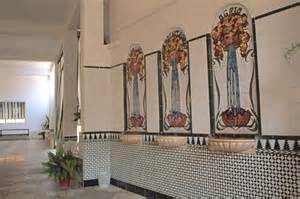 FUENTE AGRÍA DEL BALNEARIO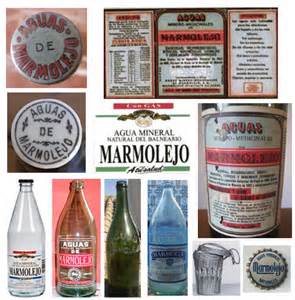 